L E B E N S L A U FName	Wolfgang JelkmannGeburt 	9.3.1949 in Bremen-VegesackEltern	Dr. med. Irene Jelkmann, geb. Merres, Dr. med. Gerhard JelkmannFamilienstand	Seit 1976 verheiratet mit der Gymnastiklehrerin	Gisela Jelkmann, geb. Mählmann - 3 KinderNationalität	DeutschSchulausbildung1955 - 1959	Grundschule in Bremen-Lesum1959 - 1967	Gerhard-Rohlfs-Gymnasium in Bremen-VegesackStudium1967 - 1973	Humanmedizin an der Medizinischen Hochschule Hannover     2.9.1968	Naturwissenschaftliche Vorprüfung (Note: Gut)   25.2.1970	Ärztliche Vorprüfung (Note: Gut)   28.5.1973	Ärztliche Prüfung (Note: Sehr gut)1973 - 1974	Medizinalassistent an der Medizinischen Hochschule Hannover     1.7.1974	Approbation als ArztWissenschaftlicher Werdegang1970 - 1974	Doktorarbeit am Institut für Klinische Biochemie der Medizinischen Hochschule 	Hannover (MHH) unter Anleitung von Herrn Prof. Dr. Dr. I. Trautschold   8.11.1974		Promotion zum Dr. med. mit der Dissertation: Experimentelle und klinische Untersuchungen über die Anwendung von Insulin-Infusionen (Note: Mit Auszeichnung)1974 - 1975	Wissenschaftlicher Assistent am Institut für Klinische Biochemie der MHH	1975 - 1984	Wissenschaftlicher Assistent (ab 1981 akad. Oberrat) am Physiologischen Institut 	der Universität Regensburg (Lehrstuhl Prof. Dr. W. Moll); zwischenzeitlich1978 - 1979	DFG-Stipendiat am Department of Pharmacology (Direktor J.W. Fisher, Ph.D.) der 	Tulane Medical School in New Orleans, USA (12 Monate)   20.2.1980	Habilitation im Fach Physiologie mit der Arbeit: "Tierexperimentelle Studien zur 	beta-2 adrenergen Stimulation der Erythropoiese"   22.5.1980	Ernennung zum Privatdozenten    1.7.1984	Wechsel an die Medizinische Hochschule Lübeck als Arbeitsgruppenleiter am 	Institut für Physiologie (Direktor Prof. Dr. Ch. Weiss, Ph.D.)  18.3.1986	Verleihung der Bezeichnung "außerplanmäßiger Professor"  1.10.1988	Ernennung zum Hochschuldozenten auf Lebenszeit (C 2)  15.1.1990	C 3-Professor für Physiologie an die Universität Bonn    1.3.1995	C 4-Professor und Direktor des Instituts für Physiologie an die Medizinische                                        Universität zu Lübeck (Med. Univ. Lübeck), ab 1.10.2016 Seniorprofessor      1.4.2017                  RuhestandForschungsschwerpunkteGastransport im Blut, Anpassung des Gewebes an Hypoxie, Sauerstoffabhängige Genexpression, Höhenphysiologie, Zytokine und hämatopoietische WachstumsfaktorenPublikationen> 140 Originalpublikationen, > 100 Buchkapitel und ÜbersichtsartikelAkademische Selbstverwaltung 1975 - 77      	Beauftragter der Univ. Regensburg für körperbehinderte Studierende1981 - 84       	Promotionskommission "Dr. med." der Univ. Regensburg1987 - 89       	Promotionskommission der Med. Univ. Lübeck1987 - 88       	Auswahlkommission zur Zulassung zum Medizinstudium 1989 - 90       	Fakultätskonvent der Med. Univ. Lübeck1990 - 95       	Studienkommission für den vorklinischen Abschnitt der Universität Bonn1992 - 95       		Ausschuss für die Naturwissenschaftliche und Zahnärztliche Vorprüfung 1992 - 95       		Personalkommission der Med. Fakultät Bonn1996 - 2002, 2004 - 2006  		Konvent der Med. Fakultät der Univ. Lübeck1996 - 99       		Habilitationsausschuß der Univ. Lübeck1997 - 2001		Studienkommission der Med. Fakultät der Med. Univ. Lübeck1997 - 2000, 2002 - 2006 		Forschungsförderungskommission der Med. Fakultät 2002 - 			Zentraler Haushalts- und Planungsausschuß der Univ. Lübeck2004 - 05 		Prodekan der Med. Fakultät der Univ. Lübeck2005 - 06		Dekan der Med. Fakultät der Univ. LübeckSonstiges Gewährung eines Heisenberg-Stipendiums durch die DFG (1984; nicht genutzt) Tierschutzkommission des Landes Schleswig-Holstein (1997-2003)Sprecher des DFG Graduiertenkollegs 288 „Strukturen und Mediatoren der Zellinteraktion" (2000-2007)Fachbeirat „Medizin, Dopinganalytik, Behindertensport“ des Bundesinstituts für Sportwissenschaft (2001-2005)Ständige Programmkommission der Deutschen Physiologischen Gesellschaft (2002 - 2006),            Vorsitzender der Deutschen Physiologischen Gesellschaft (2015 - 2016)Ruf auf C4-Professur für Experimentelle Sportmedizin an die Deutsche Sporthochschule Köln (2003, abgelehnt)Wissenschaftlicher Beirat des Instituts für Medizinische und Pharmazeutische Prüfungsfragen (IMPP, Mainz; 2003 - 2015)Kontrollkommision, Nationale Anti-Doping-Agentur (NADA, Bonn; seit 2016)Mitglied der Editorial Boards der Zeitschriften "Respiration Physiology" (1983-87), "Experimental Hematology" (1983-85, 1995-98), "Journal of Interferon and Cytokine Research" (1998-2012), “Annals of Hematology” (2003-2017), “Drug Design Reviews-Online“ (2003-05), “Current Medicinal Chemistry“ (2008 -), American Journal of Hematology (2008-14), Open Journal of Hematology (2010 -), PlosOne (2014 -).Bücher (Herausgeber):Monographie “Erythropoietin", Springer-Verlag, 1989 (mit A.J. Gross)Monographie ”Pathophysiology and Pharmacology of Erythropoietin", Springer, 1992 (mit H. Pagel und Ch. Weiss)Monographie ”Erythropoietin: Molecular Biology and Clinical Use“, F.P. Graham Publishing, 2003Lehrbuch „Physiologie", Deutscher Ärzte-Verlag, 1996 (mit F. Sinowatz)Monograpie „Rekombinante Arzneimittel”, Springer, 2008, 2011 (2. Aufl; mit I. Krämer ) Lübeck, den 19.06.2017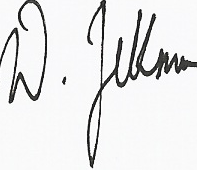 Prof. Dr. med. W. Jelkmann